PARROCCHIA SAN GIACOMO – MATERAVIA CRUCIS   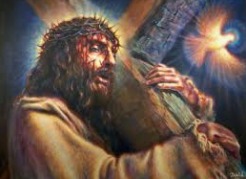 Venerdì 18 Marzo 2022“ GRUPPO  FAMIGLIE ”Sac.     Nel nome del Padre e del Figlio e dello Spirito Santo.                                Tutti- Amen Sacerdote   –   Signore, ci ritroviamo qui insieme per condividere con Te la strada del Calvario. Tu morendo per la salvezza di tutti noi ci hai insegnato fino a che punto bisogna amare.  Fa’ che attraverso una autentica conversione del nostro modo di amare, sappiamo annunciare il Tuo Vangelo non solo a parole ma soprattutto con i comportamenti.                                                                                                                                                                                                                                                                       Stasera, vogliamo avere con Te una sincera comunione e ti preghiamo affinché la stessa comunione venga ricercata da tutti i governanti che specie in questo periodo di crisi facciano giuste scelte per la concordia ed il benessere delle nazioni nel rispetto della persona umana e delle diversità culturali.                         I STAZIONE   Gesù è condannato a morteSac.   Ti adoriamo, o Cristo, e ti benediciamo.Tutti-     Perché con la tua santa croce hai redento il mondo.Sac.   ( Dal vangelo secondo Matteo 27,24-26 )        Pilato, presa dell’acqua si lavò le mani davanti alla folla che gridava: Crocifiggilo, Crocifiggilo!! E disse: “Io non sono responsabile di questo sangue; vedetevela voi”. Poi dopo aver fatto flagellare Gesù lo consegnò ai soldati perché fosse crocifisso.Lettore- Riflessione:    Quante volte anche noi ci laviamo le mani per non immischiarci nei problemi degli altri rimanendo indifferenti di fronte alle difficoltà di chi è nel bisogno. Pensiamo a difendere il nostro quieto vivere senza condannare le nostre mancanze.                                                            Lettore  diciamo insieme ( Per la tua infinita bontà, ascoltaci Signore )Lettore – Per tutte le coppie cristiane, perché vivano la loro promessa di amore e di  comunione affidandosi e consacrandosi all’amore di Cristo  Tutti  -   Per la tua infinita bontà, ascoltaci Signore.Lettore -  Per le famiglie dove ci sono insofferenze, incomprensioni e divisioni,  sostieni Signore l’impegno di tutti quelli che cercano di vivere nella pace e nel perdono.                                                                                                                                                            Tutti -     Per la tua infinita bontà, ascoltaci Signore.Lettore – Per ogni famiglia nascente, perché faccia di Dio il centro della propria vita. Tutti  -     Per la tua infinita bontà, ascoltaci Signore.                                                                                                                                    Sac.   Preghiera:  Signore fa che tutti i profughi che sono costretti a fuggire dai luoghi di guerra e non sanno dove andare, possano trovare ovunque braccia e porte aperte per un rifugio, un ristoro e una sicurezza morale e materiale.  Per Cristo nostro Signore. Amen.                Tutti  -   Padre nostro………Canto:   E’ giunta l’ora  ( 1^ strofa )                   II STAZIONE   Gesù riceve la croce sulle spalleSac. Ti adoriamo, o Cristo, e ti benediciamo.Tutti -    Perché con la tua santa croce hai redento il mondo.Sac.  ( Dal vangelo secondo Giovanni 19,17 ) “Allora le guardie presero Gesù e lo fecero andare fuori dalla città e gli posero la croce sulle spalle. Cosi portando la croce, egli si avviò verso il luogo del Cranio detto Golgota.” Lettore- Riflessione: Gesù, che sale con la croce verso il calvario è l’immagine delle  sofferenze quotidiane  che molte famiglie affrontano nella vita. Non possiamo non trasformare i nostri comportamenti di tiepida carità. L’aiuto del Signore e la preghiera assidua ci sia di sostegno.Lettore  -  diciamo insieme:   Signore noi Ti preghiamoLettore  -  Per le coppie che non hanno figli, infondi in loro fiducia e speranza   e sostienile con il  tuo amore. Tutti -   Signore noi Ti preghiamoLettore -  Perché in questo tempo di disorientamento e di eccessiva fiducia nelle capacità della scienza e della genetica, ci sia sempre il rispetto della vita umana. Tutti -   Signore noi Ti preghiamoLettore -  Perché i giovani   non abbiano timore di affrontare con responsabilità la formazione di nuove famiglie.Tutti -Signore noi Ti preghiamo                                                                                                                                                                                            Sac.  –  Concedici Signore di comprendere come la croce non ha per noi un significato di sconfitta, ma è strumento di redenzione e gloria eterna. Per Cristo nostro Signore. Amen.                Tutti –  Padre nostro ……..  Canto:   Ti saluto o Croce Santa  (1^ strofa e ritornello)III STAZIONE   Gesù cade la prima volta sotto la croceSac. Ti adoriamo, o Cristo, e ti benediciamo.T.-    Perché con la tua santa croce hai redento il mondo.Sac. (dal libro del profeta Isaia 53,4-5)  Egli si è caricato delle nostre sofferenze, si è addossato i nostri dolori. Egli è stato trafitto per i nostri delitti, schiacciato per le nostre iniquità.Lettore- Riflessione: Di cadute possono essercene tante anche nel cammino delle nostre famiglie. Solo se ci apriamo a Dio e alla sua misericordia di Padre, attraverso il sacramento del Perdono e dell’Eucarestia, queste cadute diventano occasione di crescita e di condivisione fraterna. Lettore :   Diciamo insieme:   Soccorri il tuo popolo, Signore.Lettore –Perché possiamo trovare forza nella preghiera quando siamo tentati dalle cose effimere del mondo.  Tutti -  Soccorri il tuo popolo, Signore Lettore -  Perché ogni unione coniugale sia basata sul rispetto e sul mutuo dono di se.Tutti  - Soccorri il tuo popolo, Signore Lettore- Perché in ogni coppia ci siano sempre sentimenti di tenerezza, di protezione e di amore maturo.Tutti  - Soccorri il tuo popolo, Signore Sac. –Signore fa che le nostre case diventino luogo di correzione fraterna, di dialogo, di ascolto e di aiuto reciproco. Donaci l’umiltà che ci rende capaci di rinunciare a noi stessi per la felicità dell’altro. Per Cristo nostro Signore. Amen.                T. – Padre nostro …….. Canto:  Servo per amore  ( 1^ strofa e ritornello.)IV STAZIONE   Gesù incontra sua MadreSac. Ti adoriamo, o Cristo, e ti benediciamo.T. - Perché con la tua santa croce hai redento il mondo.Sac.  ( dal vangelo secondo Luca 2, 34-35)   Quando Gesù era Bambino, nel Tempio di Gerusalemme il vecchio profeta Simeone parlò così a Maria. Egli è qui per la rovina e la risurrezione di molti, segno di contraddizione. E anche a te una spada trafiggerà l’anima.Lettore- Riflessione: L’incontro con la madre è l’esperienza più profonda ed affascinante della vita. Il dolore per il figlio Gesù è un altro SI di Maria a Dio. La madre è per ogni figlio àncora di salvezza che sa dare amore, conforto e speranza.diciamo insieme    Noi ti preghiamo madre della consolazioneLettore - Per tutte le donne vittime di abusi e maltrattamentiT. -   Noi Ti preghiamo madre della consolazioneLett. -Sostieni e dona rassegnazione alle mamme che piangono per i loro figli.T. -   Noi Ti preghiamo madre della consolazioneLett.  sii presente con la tua dolcezza nelle famiglie dove manca la mamma fisicamente e spiritualmente.T. -   Noi Ti preghiamo madre della consolazioneSac. – Preghiera:  Vergine Santa accogli le nostre preghiere per le difficoltà e i problemi che attanagliano il mondo intero. Liberaci da guerre ed epidemie e fa che il cuore di ogni uomo si conformi alla misericordia divina.  Per Cristo nostro Signore, amen.Tutti  –   Ave Maria …….Canto:   Santa Madre  V STAZIONE   Gesù  è aiutato dal Cireneo a portare la croceSac. - Ti adoriamo, o Cristo, e ti benediciamo.Tutti  -  Perché con la tua santa croce hai redento il mondo.Sac.  (Dal vangelo secondo Matteo 27, 32 ) -   I soldati condussero fuori Gesù per crocifiggerlo e costrinsero un passante che tornava dai campi, tale Simone di Cirene a portare la croceLettore-  Riflessione: Assistiamo sempre più spesso alle crisi nelle famiglie. I vincoli matrimoniali si logorano, il dialogo tra i coniugi viene a mancare e ci si chiude in difese egoistiche, così nel tempo si diventa estranei l’uno all’altro.Lettore :   Diciamo insieme:   Ascolta Signore la nostra preghiera .Lettore – Perché possiamo essere più disposti a donarci agli altri accantonando paure pregiudizi e ogni forma di chiusura.                                                                                                                                                                                 Tutti -     Ascolta Signore la nostra preghieraLettore-   Per tutte le famiglie perché rendano la loro dimora, luogo accogliente dove, in concordia e armonia, si riceve e si trasmette il Vangelo.Tutti -   Ascolta Signore la nostra preghiera Lettore -  Aiutaci ad accogliere la parola del vangelo che ci rende nuove creature.                                                                                                                                                                  Tutti -  Ascolta Signore la nostra preghieraSac. – Preghiera: Signore, non permettere che ci adattiamo a mentalità ipocrite e superficiali. Donaci il coraggio di saper testimoniare che è possibile vivere in pienezza i tuoi insegnamenti se ci lasciamo guidare dall’amore. Per Cristo nostro Signore, Amen.Tutti   – Padre nostro………Canto:    Amatevi fratelli   ( 3^ strofa e ritor. )              VI STAZIONE   La Veronica asciuga il volto di GesùSac. -Ti adoriamo, o Cristo, e ti benediciamo.Tutti  - Perché con la tua santa croce hai redento il mondo.Sac. (Dal libro del profeta Isaia 50, 53.) Il giusto non ha sottratto la faccia agli sputi e agli insulti ; non ha apparenza né bellezza per attirare i nostri sguardi. Disprezzato dagli uomini è uomo dei dolori che ben conosce il patire.Lettore - Riflessione: La croce e il Tuo volto sfigurato Gesù non sono accettati dall’attuale società. Ci si lascia dominare dalla mentalità del successo e dell’apparire. Quanta sofferenza, invece, vediamo Signore nel volto di chi non ha i mezzi per vivere una vita dignitosa. Lettore - diciamo insieme - Aiutaci Signore a vedere il tuo voltoLettore - In coloro che soffrono nel corpo e nello spirito   Tutti - Aiutaci Signore a vedere il tuo volto Lettore – Negli anziani, nei poveri, negli emarginati e in tutti quelli che sono esclusi dal benessere Tutti -  Aiutaci Signore a vedere il tuo volto Lettore – In quelli che accanto a noi condividono la nostra stessa esperienza di vitaTutti  - Aiutaci Signore a vedere il tuo volto Sac. – Signore, imprimi nel nostro cuore l’immagine del Tuo amore, aiutaci ad essere vicino a tutti quelli che vivono qualsiasi forma di povertà, di esclusione ed emarginazione. Per Cristo nostro Signore, Amen.Tutti  -  Ave Maria ……. Canto. Cantiamo Te    (1^ e 3^ strofa .)    VII STAZIONE   Gesù cade per la seconda voltaSac. -Ti adoriamo, o Cristo, e ti benediciamo.Tutti - Perché con la tua santa croce hai redento il mondo.                                                                                                                                                                                                            Sac.  (Dal libro del profeta Isaia 53, 5) Egli fu trafitto a causa dei nostri peccati, fu schiacciato a causa delle nostre colpe. Il castigo che ci rende la pace fu su di lui e per le sue piaghe noi siamo stati guariti.Lettore-Riflessione – Chi di noi, anche dopo un sincero pentimento e dopo tanti buoni propositi non è di nuovo caduto nel baratro del peccato? Gesù però ci fa capire che se confidiamo in Lui nessun ostacolo è realmente insuperabile.   Lettore - diciamo insieme: Gesù noi speriamo in TeLettore – Per le giovani coppie perché le difficoltà e le incomprensioni, siano motivo di crescita e non di rottura e separazione.Tutti -  Gesù noi speriamo in TeLettore – Affinché tutti i genitori sappiano accompagnare con rettitudine e sapienza    i propri figli nel cammino di fede.Tutti  - Gesù noi speriamo in TeLettore – Perché in tutte le famiglie non manchi mai la sicurezza di un lavoro, la gioia dei figli e dignitose condizioni di vita.Tutti  - Gesù noi speriamo in TeSac. – Preghiera:   Signore Gesù Tu conosci la nostra fragilità e come spesso cadiamo ingannati dalle insidie del male. Rendici persone forti nelle tentazioni e capaci di rialzarsi e ricominciare. Tu che vivi e regni nei secoli dei secoli, Amen.Tutti -   Padre  nostro …..Canto- O fieri flagelli   (1^ strofa e rit.)VIII STAZIONE   Gesù incontra le donne di GerusalemmeSac. - Ti adoriamo, o Cristo, e ti benediciamo.Tutti  - Perché con la tua santa croce hai redento il mondo.Sac.  (dal vangelo secondo Luca 23,27.28) “ Lo seguiva una gran moltitudine di popolo e di donne che si battevano il petto e piangevano per lui. Gesù allora si voltò                                       verso di loro e disse: “ Figlie di Gerusalemme non piangete per me ; piangete piuttosto per voi stesse e per i vostri figli ”.Lettore-Riflessione –Il passo affaticato di Gesù è accompagnato dal pianto compassionevole di un gruppo di donne. Gesù non chiede commiserazione o falsa pietà, ma vuole che in quelle donne ed in noi, il suo cammino di passione produca una vera conversione del cuore.                                                     Preghiamo insieme dicendo: Donaci o Dio uno spirito di fortezza.                                                                                                                               Lettore – Nei momenti di sconforto e di scoraggiamentoTutti  -  Donaci o Dio uno spirito di fortezzaLett. – Quando la nostra autosufficienza non ci fa sentire il bisogno di incontrarTi nell’Eucarestia. Tutti – Donaci o Dio uno spirito di fortezza.Lettore – Quando dai nostri comportamenti non traspare la nostra fede e la misericordia cristiana.                                                                                                                                                                                Tutti - Donaci o Dio uno spirito di fortezzaSac. – Preghiera:  Signore, Gesù vogliamo piangere su noi stessi  per tutte le volte che i nostri occhi si chiudono nell’indifferenza per non vedere il dolore e la solitudine di chi non trova una spalla amica con cui condividere le proprie afflizioni. Tu che vivi e regni nei secoli dei secoli, Amen.Tutti - . Padre nostroCanto:  Amatevi fratelli ( 2^ strofa e rit.)IX  STAZIONE   Gesù cade per la terza voltaSac. - Ti adoriamo, o Cristo, e ti benediciamo.Tutti  -Perché con la tua santa croce hai redento il mondo.Sac. (Dal libro del profeta Isaia 52,7,12) Maltrattato egli si è umiliato e non aprì’ bocca; come un agnello condotto al macello, come pecora muta davanti ai suoi tosatori non  aprì bocca. Ha offerto se stesso alla morte e fu computato fra i malfattori; egli invece portò il peccato di molti e intercedette per i peccatori.Lettore-Riflessione: Lui che non ha fatto torto a nessuno porta le colpe di tutta l’umanità e paga per noi peccatori. Fa male vedersi abbandonati da tutti, a volte anche dalle persone più vicine. Mancano le forze e si cade. Il Signore, attraverso la sua consolazione, dona a tutti coloro che sono nella prova, forza e coraggio.  Lettore - Diciamo insieme:   Donaci la tua forza Signore.Lettore – Perché tutte le famiglie possano superare ogni contrasto e rivalità.Tutti  - Donaci la tua forza Signore.Lettore –Quando per mancanza di preghiera le tentazioni ci allontanano da te.Tutti  - Donaci la tua forza Signore. Lettore – Perché tutti gli anziani che sono risorsa, siano sempre accolti, rispettati ed amati.Tutti  - Donaci la tua forza SignoreSacerdote Preghiera: Signore, I nostri cuori si induriscono quando sono segnati dalla malattia e perdiamo la fiducia in TE. Fa che i doni dello Spirito Santo ci facciano diventare docili testimoni del Tuo Amore. Per Cristo nostro Signore, Amen.                                                                                                                                                                                                                                                                                                                                                                                                                                                                                                                                                                                                                                                                                                                                                                                                                                                                                                                                                                                                                                                                                                                                                                                                                                                                                                                                                                                                                                                                                                                                                                                                                                                                                                                                                                                                                                                                                                                                                                                                                                                                                                                                                                                                                                                                                                                                                                                                                                                                                                                                                                                                                                                                                                                                                                                                                                                                                                                                                                                                                                                                                                                                                                                                                                                                                                                                                                                                                                                                                                                                                                                                                                                                                                                                                                                                                                                                                                                                                                                                                                                                                                                                                                                                                                                                                                                                                                                                                                                                                                                                                                                                                                                                                                                                                                                                                                                                                                                                                                                                                                                                                                                                                                                                                                                                                                                                                                                                                                                                                                                                                                                                                                                                                                                                                                                                                                                                                                                                                                                                                                                                                                                                                                                                                                                                                                                                                                                                                                                                                                                                                                                                                                                                                                                                                                                                                                                                                                                                                                                                                                                                                                                                                                                                                                                                                                                                                                                                                                                                                                                                                                                                                                                                                                                                                                                                                                                                                                                                                                                                                                                                                                                                                                                                                                                                                                                                                                                                                                                                                                                                                                                                                                                                                                                                                                                                                                                                                                                                                                                                                                                                                                                                                                                                                                                                                                                                                                                                                                                                                                                                                                                                                                                                                                                                                                                                                                                                                                                                                                                                                                                                                                                                                                                                                                                                                                                                                                                                                                                                                                                                                                                                                                                                                                                                                                                                                                                                                                                                                                                                                                                                                                                                                                                                                                                                                                                                                                                                                                                                                                                                                                                                                                                                                                                                                                                               Tutti   -   Padre nostro…….Canto: Santa Madre (Ritornello)X   STAZIONE:   Gesù spogliato delle vestiSac. -- Ti adoriamo, o Cristo, e ti benediciamo.T.  -  Perché con la tua santa croce hai redento il mondo.Sac. (Dal vangelo secondo Giovanni19,23.24) “ I soldati presero le sue vesti e ne fecero quattro parti ,una per ciascun soldato e anche la tunica. Ma la tunica era senza cucitura tessuta dalla parte superiore tutta d’un pezzo. Dissero dunque tra di loro: Non dividiamola ma tiriamo a sorte a chi tocca.”Lettore- Riflessione  Molto spesso oggi la famiglia è spogliata dai suoi significati e fondamenti. La si vuole ferire nel cuore, togliendole il ruolo e la sacralità con la quale Dio Padre l’ha concepita.Lettore - Ripetiamo:   Signore, noi ti ringraziamo  Lettore  – Per tutto quello che ci hai donato.Tutti  – Signore, noi ti ringraziamo Lettore – Per la comunione e l’unione delle nostre famiglieTutti  – Signore, noi ti ringraziamo Lettore - Per l’educazione cristiana che abbiamo ricevuto . Tutti – Signore, noi ti ringraziamo Sac. – Preghiera - Signore crea in noi e nelle nostre famiglie un cuore puro che ci faccia deporre le vesti del tornaconto e del calcolo per indossare quelle trasparenti dell’umiltà e dell’onestà. Per Cristo nostro Signore, Amen.T. –  Padre nostro ……Canto:    Gesù mio (1^ e 2^ strofa e rit.)XI   STAZIONE:   Gesù è inchiodato alla croceSac. - Ti adoriamo, o Cristo, e ti benediciamo.Tutti  -  Perché con la tua santa croce hai redento il mondo.Sac. - (dal vangelo secondo Luca23,33-34) quando giunsero sul posto detto luogo del Cranio, là crocifissero lui e i due malfattori uno a destra e l’altro a sinistra. Gesù diceva: ” Padre perdona loro perché non sanno quello che fanno”Lettore-Riflessione:  Con la tua morte in croce Signore, la missione di salvezza degli uomini è compiuta. Ci hai dimostrato il tuo infinito amore, insegnandoci la grandezza del perdono.Lettore  diciamo insieme:  Ti preghiamo Signore.Lettore – Per tutte le famiglie, perché sappiano sempre aprirsi alla comprensione e al sostegno reciproco.Tutti  - Ti preghiamo Signore.  Lettore –Perché le scelte dei potenti della terra siano guidate da ragioni di equità, giustizia e bene comune.Tutti  - Ti preghiamo Signore Lettore – Per le tante vite spezzate a causa dell’odio, violenza e follia dell’uomo.Tutti –Ti preghiamo SignoreSac. – Preghiera:  Donaci Signore  un cuore grande e misericordioso per accogliere quanti scappano dalle guerre, dalle ingiustizie e dalla povertà. Per Cristo nostro Signore, Amen.Tutti. – Padre nostro……..Canto:  Ai piedi di Gesù  ( 1^ strofa e ritor. )XII   STAZIONE:   Gesù muore in croceSac. - Ti adoriamo, o Cristo, e ti benediciamo.Tutti  - Perché con la tua santa croce hai redento il mondo.                                                                                                                                       Sac. (Dal vangelo secondo Luca 23,44.46) Era verso mezzogiorno quando il sole si oscurò e si fece buio su tutta la terra fino alle tre del pomeriggio. Gesù gridando a gran voce disse: “ Padre nelle tue mani consegno il mio spirito. Detto questo spirò.”Lettore-Riflessione:  Non c’è amore vero senza sofferenza. Ma è proprio attraverso l’accettazione della croce che vi è la certezza della ricompensa eterna.Lettore -  Diciamo insieme:  Noi ti rendiamo grazie Signore.Lettore – Con il sacrificio hai vinto il buio della morteTutti  -  Noi ti rendiamo grazie Signore.Lettore  –  Sei morto per la nostra salvezza e per toglierci dalla schiavitù del peccato.Tutti  -  Noi ti rendiamo grazie Signore.Lettore  –  Per la speranza viva di avere la vita eterna che deriva dalla tua passione.Tutti  -  Noi ti rendiamo grazie Signore.                                                                                                                                                                                                                                                                                                                          Sac. – Aiutaci Gesù ad abbracciare le nostre croci, e nelle avversità sostienici per non lasciarci prendere dallo sconforto ..Tu che vivi e regni nei secoli dei scoli, Amen.Tutti  -  Padre nostro.Canto: Scusa Signore ( 1^ strofa e rit.)                    XIII   STAZIONE:   Gesù è deposto dalla croceSac. - Ti adoriamo, o Cristo, e ti benediciamo.Tutti  - Perché con la tua santa croce hai redento il mondo.Sac. (Dal vangelo secondo Giovanni 19,33-38) Venuti da Gesù siccome lo videro già morto non gli spezzarono le gambe ma uno dei soldati con un colpo di lancia gli trafisse il fianco e ne uscì subito sangue e acqua. Dopo questo Giuseppe di Arimatea che era discepolo di Gesù per paura dei Giudei chiese a Pilato di togliere il corpo di Gesù.  Pilato lo concesse. Venne dunque e tolse il corpo dalla croce.Lettore- Riflessione:  Nell’abbraccio di Maria al corpo di Gesù ci sono tutte quelle madri che con cuore spezzato abbracciano i loro figli strappati al loro affetto.  Lasciamoci abbracciare anche noi da Maria ogni qualvolta il peccato ci divide dalla comunione con Dio. Lettore -  Diciamo insieme:    Signore ascolta la nostra invocazione.Lettore –Perché con coraggio e abbandono a Dio ognuno affronti pazientemente la vita quotidiana.  Tutti - Signore ascolta la nostra invocazione. Lettore – Perché possiamo liberarci dalla schiavitù delle cose.Tutti  -  Signore ascolta la nostra invocazione.Lettore – Perché con i nostri silenzi impariamo a dialogare con Te nella preghiera.Tutti  -   Signore ascolta la nostra invocazione.Sac. – Preghiera: Signore quanto smarrimento nel guardare il tuo corpo martoriato, ma donaci fortezza fiducia e speranza quando ci perdiamo d’animo difronte ai momenti bui e difficili della vita. Tu che vivi e regni nei secoli dei secoli, Amen.T.  -   Padre nostro……..Canto: E’ giunta l’ora (2^ e 3^strofa)                                                                                                                                                                                                                 XIV    STAZIONE:   Gesù è posto nel sepolcroSac.  - Ti adoriamo, o Cristo, e ti benediciamo.Tutti   - Perché con la tua santa croce hai redento il mondo.                                                                                                                                                                  Sac.    (Dal vangelo secondo Matteo 27, 59.60)      Giuseppe, preso il corpo di Gesù, lo avvolse in un candido lenzuolo e lo depose nella sua tomba nuova, che si era fatto scavare nella roccia; rotolata poi una gran pietra sulla porta del sepolcro, se ne andò.Lettore-Riflessione:  Gesù è deposto in un sepolcro. Tutto ormai sembra finito. In quel sepolcro però c’è il seme della vita nuova. Quando seppelliremo anche noi il nostro “uomo vecchio” fatto di mancanze, debolezze ed intolleranze, solo allora sapremo vivere da veri discepoli di Cristo. Lettore diciamo insieme : Signore, rendici più generosi nel beneLettore  – Per il cuore addolorato di Maria.Tutti  -  Signore, rendici più generosi nel bene Lettore  – Perché ogni famiglia sia consacrata alla scuola della Tua Parola Tutti  -   Signore, rendici più generosi nel bene Lettore -  Affinché nella nostra comunità nessuno si senta escluso e lasciato solo.Tutti  -  Signore, rendici più generosi nel bene Sac. – Preghiera:  Signore, donaci una fede matura per continuare ad esserti fedeli anche quando per gli insuccessi e le delusioni ci sentiamo seppelliti dalle avversità. La tua grazia sia luce e soccorso nel nostro percorso di salvezza. Per Cristo nostro Signore, Amen.Tutti  – Ave Maria……..        Canto:   Cantiamo Te   ( 3^ strofa )  XV°  STAZIONE:   GESU’ RISORGE DA MORTESac.  - Ti adoriamo, o Cristo, e ti benediciamo.T.   - Perché con la tua santa croce hai redento il mondo.Sac.  (dal vangelo secondo Matteo)   Passato il sabato, all’alba del primo giorno della settimana, Maria di Magdala e l’altra Maria andarono a visitare il sepolcro. Ed ecco che vi fu un gran terremoto: un Angelo del Signore, sceso dal cielo, si accostò, rotolò la pietra e si pose a sedere su di essa. Il suo aspetto era come la folgore e il suo vestito bianco come la neve. Per lo spavento che ebbero di lui le guardie tremarono tramortite. Ma l’angelo disse alle donne: “Non abbiate paura, so che cercate Gesù il crocifisso. Non è qui. E’ risorto.Lettore-Riflessione:  Alla fine di questo cammino vogliamo accogliere, l’invito di Gesù al cambiamento. Siamo arrivati a questa Via Crucis ripiegati sui nostri problemi. Ma, Gesù si è fatto viandante con noi dandoci la speranza e svelandoci il significato della vera Pasqua, vittoria sulla morte ed inizio di una vita nuova.Lettore  Diciamo insieme     (Noi confidiamo in Te, Signore)Lettore  –  Perché in tutte le famiglie i giovani siano sempre accompagnati e guidati nelle loro scelte.Tutti  -  Noi confidiamo in Te, SignoreLettore  – Perché  ogni donna svolga amorevolmente il proprio compito di sposa, di madre, di figlia e di sorella.Tutti  -  Noi confidiamo in Te, SignoreLettore -   Per tutti noi perché camminiamo alla luce di Cristo risorto .Tutti  -  Noi confidiamo in Te, SignoreSac. – Preghiera.   Resta con noi Signore, nelle nostre case, nella nostra vita e saremo nuovi. Nuovi nei cuori, nelle scelte e rinnovati nello Spirito, per condividere tra noi fratelli responsabili la gioia di essere tuoi figli che operano per la concordia e la pace tra i popoli. Per Cristo nostro Signore, Amen.Tutti  – Padre nostro …………..                                                   BENEDIZIONESac. – Per il vessillo della Santa Croce, vi benedica Dio onnipotente, Padre e Figlio e Spirito Santo.Tutti.  -  AmenSac. – Benediciamo il SignoreTutti  – Rendiamo grazie a Dio.Canto:    Resta qui con noi   (1^strofa e rit.)-